В соответствии с Указом Президента Российской Федерации от 25.04.2013 № 417 «О подготовке и проведению празднования 70 - годовщины Победы в Великой Отечественной войне 1941-1945 годов», руководствуясь распоряжением Губернатора Иркутской области от 16.03.2015 № 26-р «О создании межведомственной комиссии по обследованию условий жизни ветеранов Великой Отечественной войны на территории Иркутской области», руководствуясь Федеральным законом от 06.10.2003 № 131 - ФЗ «Об общих принципах организации местного самоуправления в Российской Федерации», статьями, 24, 50 Устава Черемховского районного муниципального образования:1. Состав Межведомственной комиссии по обследованию условий жизни ветеранов Великой Отечественной войны Черемховского районного муниципального образования (далее – районная комиссия), утвержденной распоряжением администрации Черемховского районного муниципального образования от 25.01.2018 № 17 изложить в новой редакции. (Приложение)2. Отделу организационной работы (Ю.А. Коломеец) направить настоящее распоряжение на опубликование в газету «Моё село, край Черемховский» и разместить на официальном сайте администрации Черемховского районного муниципального образования в информационно-телекоммуникационной сети «Интернет»3. Контроль за исполнением настоящего распоряжения возложить на заместителя мэра по социальным вопросам С.В. Доскальчук.Временно исполняющийобязанности мэра района							С.В. ЛуценкоПриложениек распоряжению администрацииЧеремховского районногомуниципального образованияот 24.01.2019 № 2-рСоставМежведомственной комиссии по обследованию условий жизниветеранов Великой Отечественной войныЧеремховского районного муниципального образованияЗаместитель мэра посоциальным вопросам                                                                    С.В. Доскальчук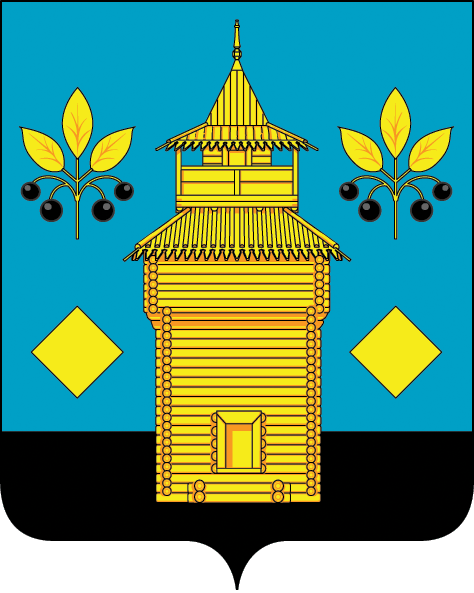 РОССИЙСКАЯ ФЕДЕРАЦИЯЧеремховское районное муниципальное образованиеАДМИНИСТРАЦИЯР А С П О Р Я Ж Е Н И Е24.01.2019№12-р Черемхово ЧеремховоО внесении изменений в распоряжение №36 от 17.02.2018 «О создании комиссии по обследованию условий жизни ветеранов Великой Отечественной войны на территории Черемховского районного муниципального образования»ДоскальчукЗаместитель мэра поСергей Владимировичсоциальным вопросамЛуценкоЗаместитель мэра поСергей ВладимировичжизнеобеспечениюПрокофьеваДиректор ОГКУЛюдмила Петровна«Управления социальнойзащиты населения по                                                                                                                                                                                                                 г. Черемхово, Черемховскомурайону и г. Свирску» ( по согласованию)Главы поселений Черемховского района( по согласованию)МанзулаГлавный врач ОГБУЗЛариса Викторовна«Черемховская городскаябольница №1 (по согласованию)ФедороваПредседатель районногоЛюдмила СергеевнаСовета ветерановГлущенкоНачальник отделаТатьяна Анатольевна по молодежной политикеи спорта